M U S I K AKaixo campeones y campeonas! ¿Qué tal estáis?Aquí tenéis los deberes de música para estas dos semanas. Es un repaso de lo que hemos hecho en clase, así que lo vais a saber hacer, seguro.Aunque no podamos ir a la escuela, hay que seguir trabajando. Así que no perdáis el tiempo. ¿Vale?  ¡Os echamos de menos!!!           Un abrazo enorme.             Xabi.Lehenengo asteaPrimera semanaNoten izenak idatzi.Escribe las notas. 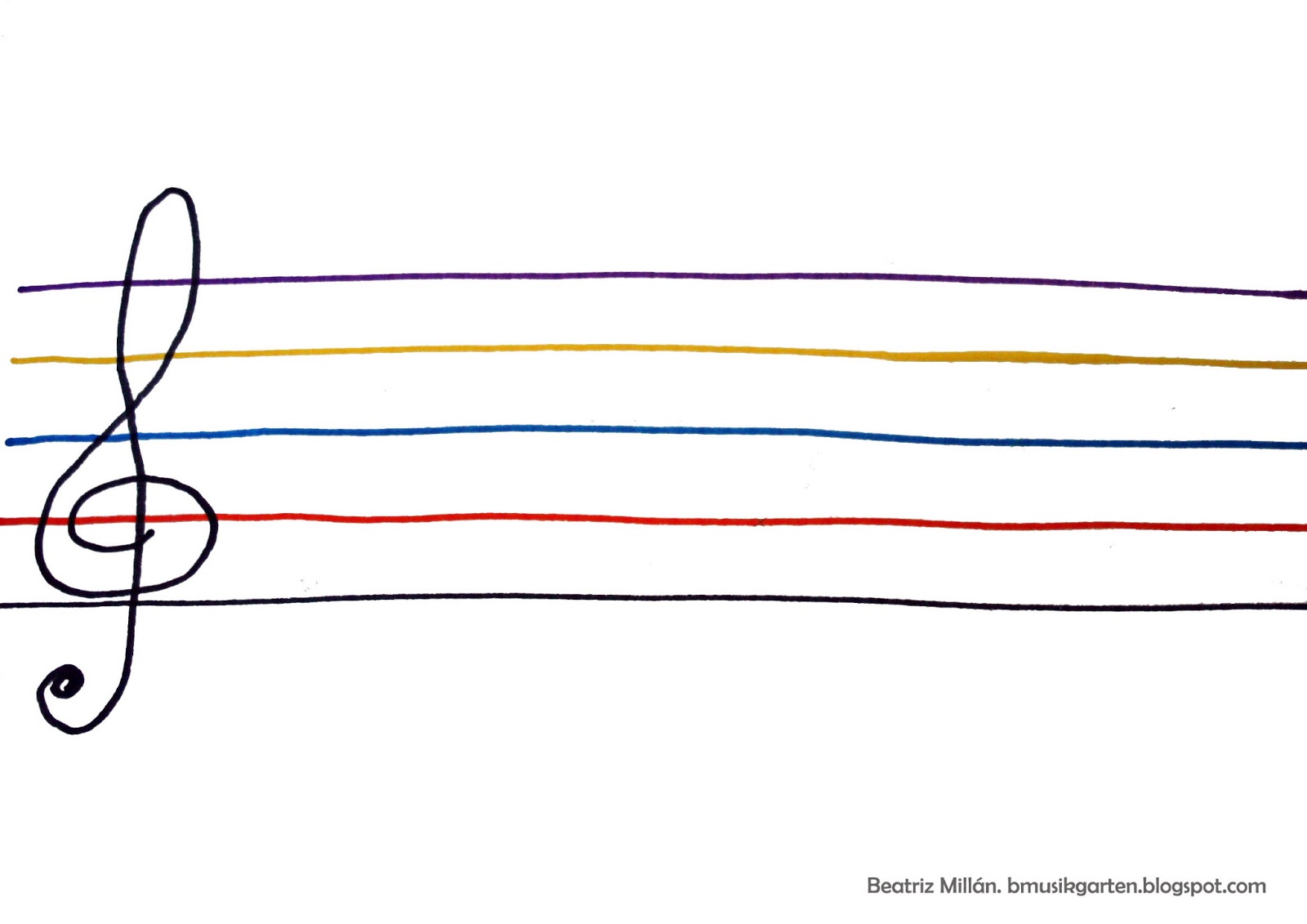 Begiratu marrazkiak. Zeintzuk dira instrumentuak?Mira los dibujos. ¿Cuáles con instrumentos de musika? 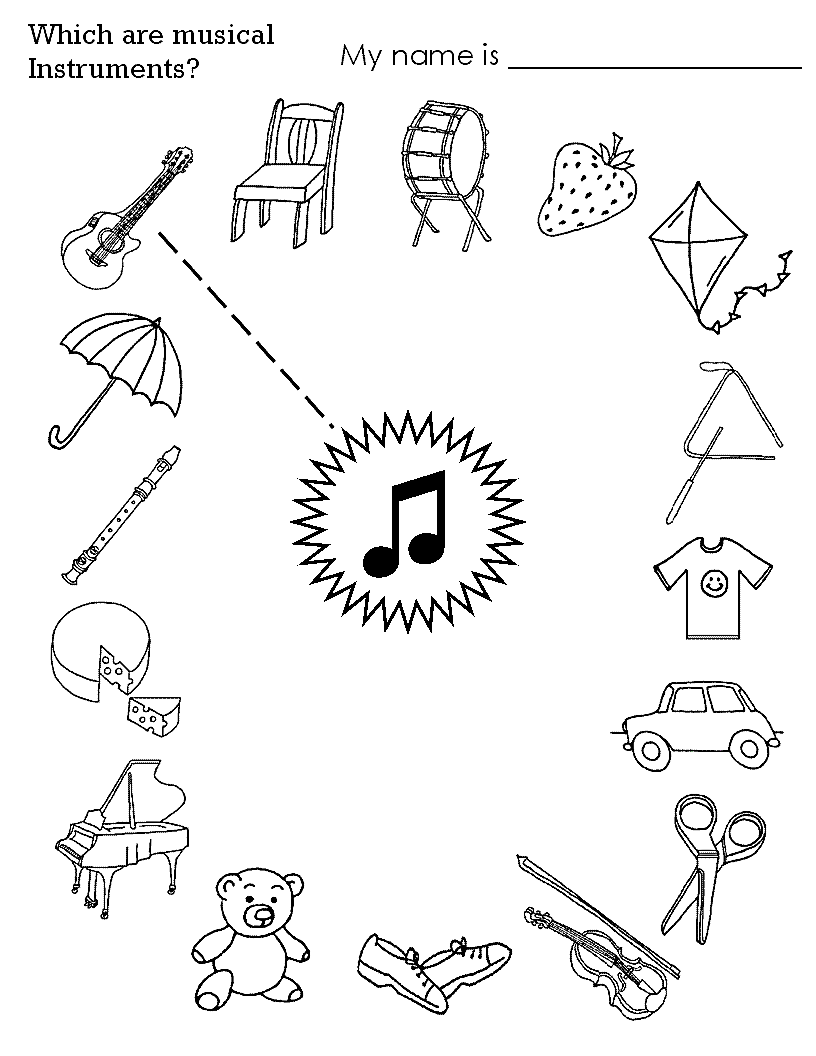 Bigarren asteaSegunda semanaZeintzuk dira irudi hauen izenak?¿Cómo se llaman estas figuras? 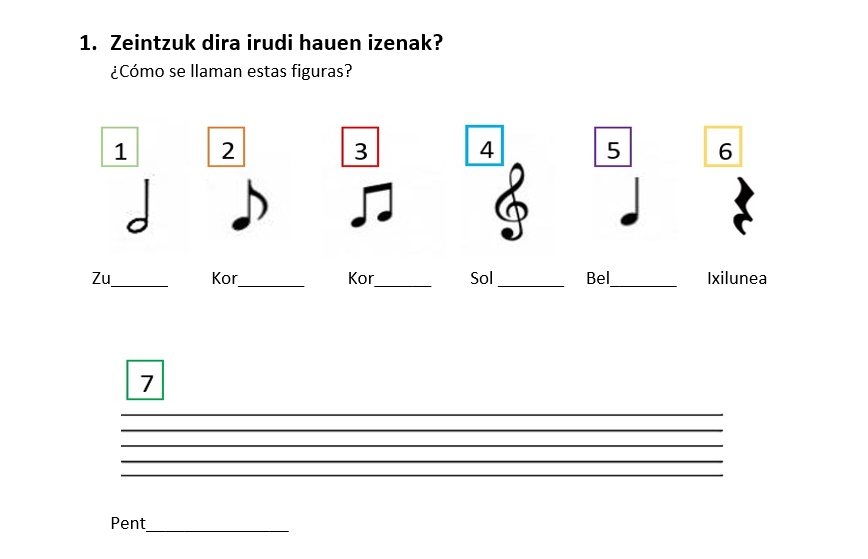 Lotu zenbakiak eta margotu.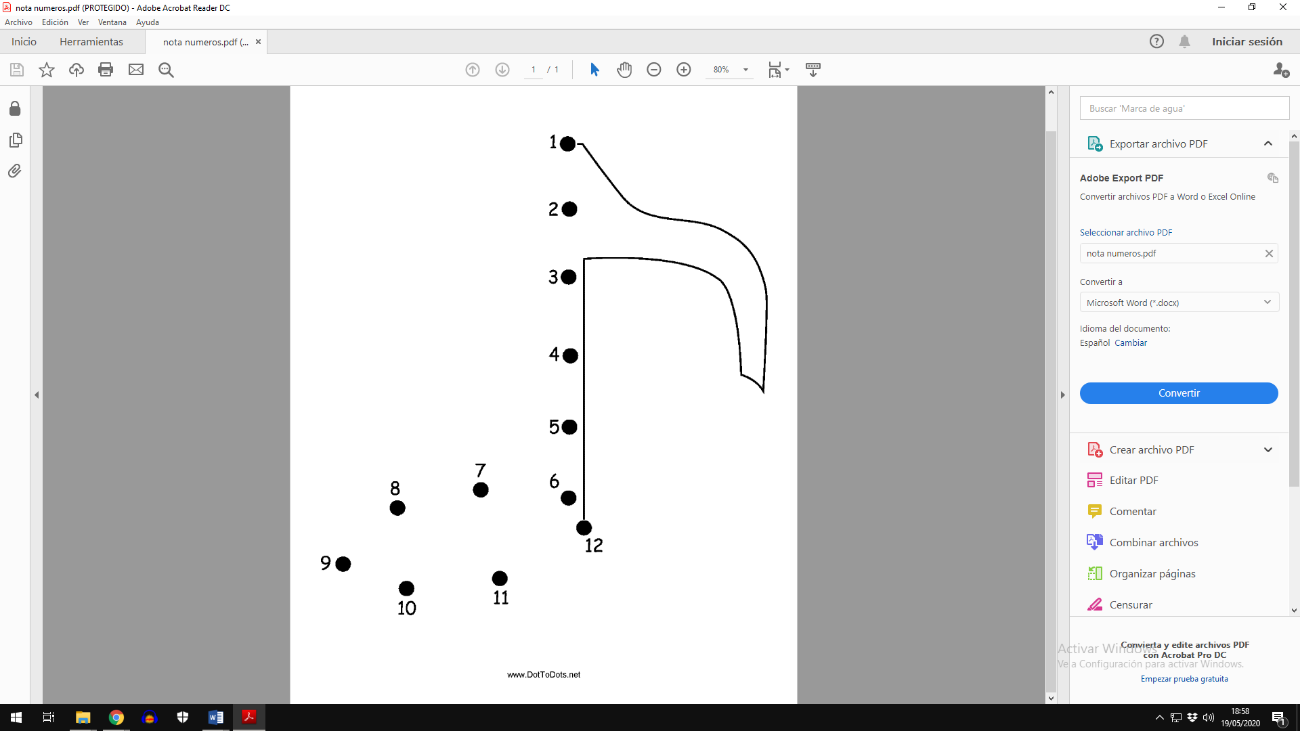 Une los números. Escribe qué es y píntalo. HEZIKETA FISIKOAGIMNASIA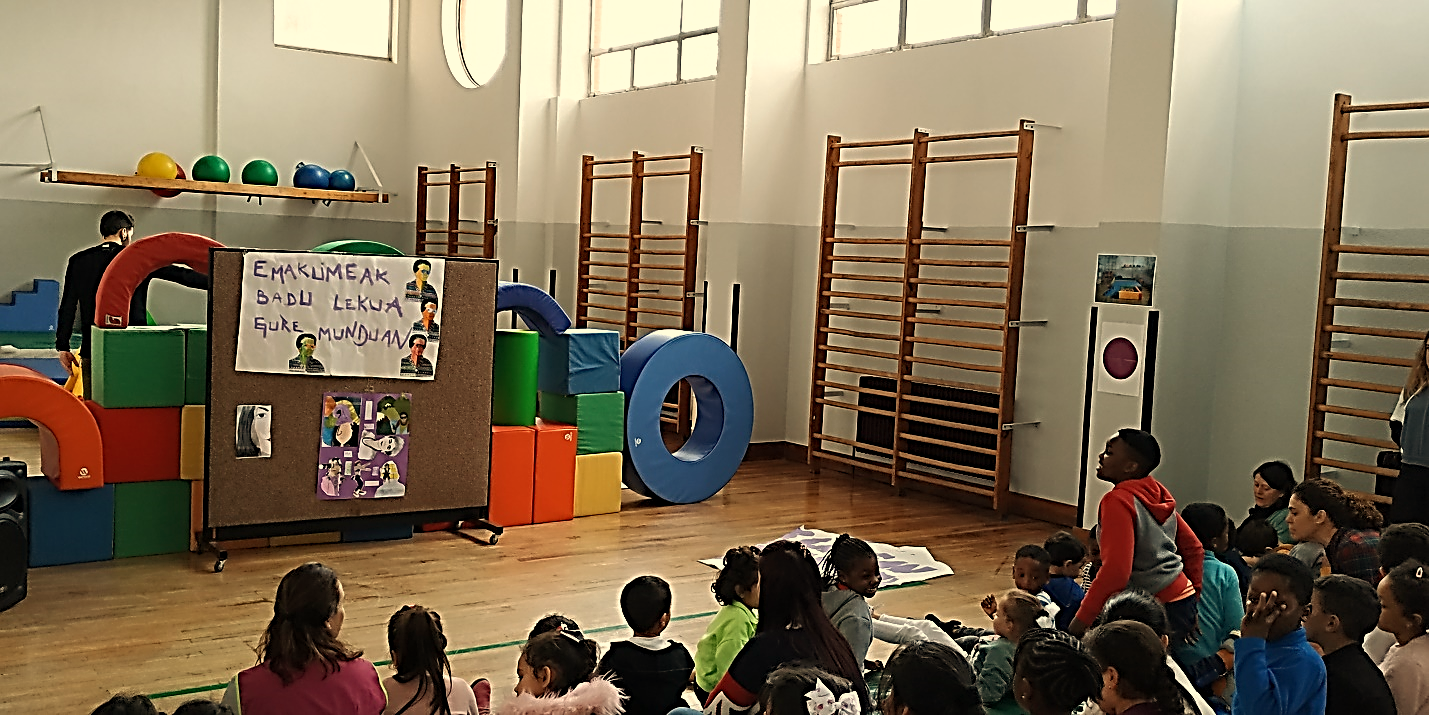 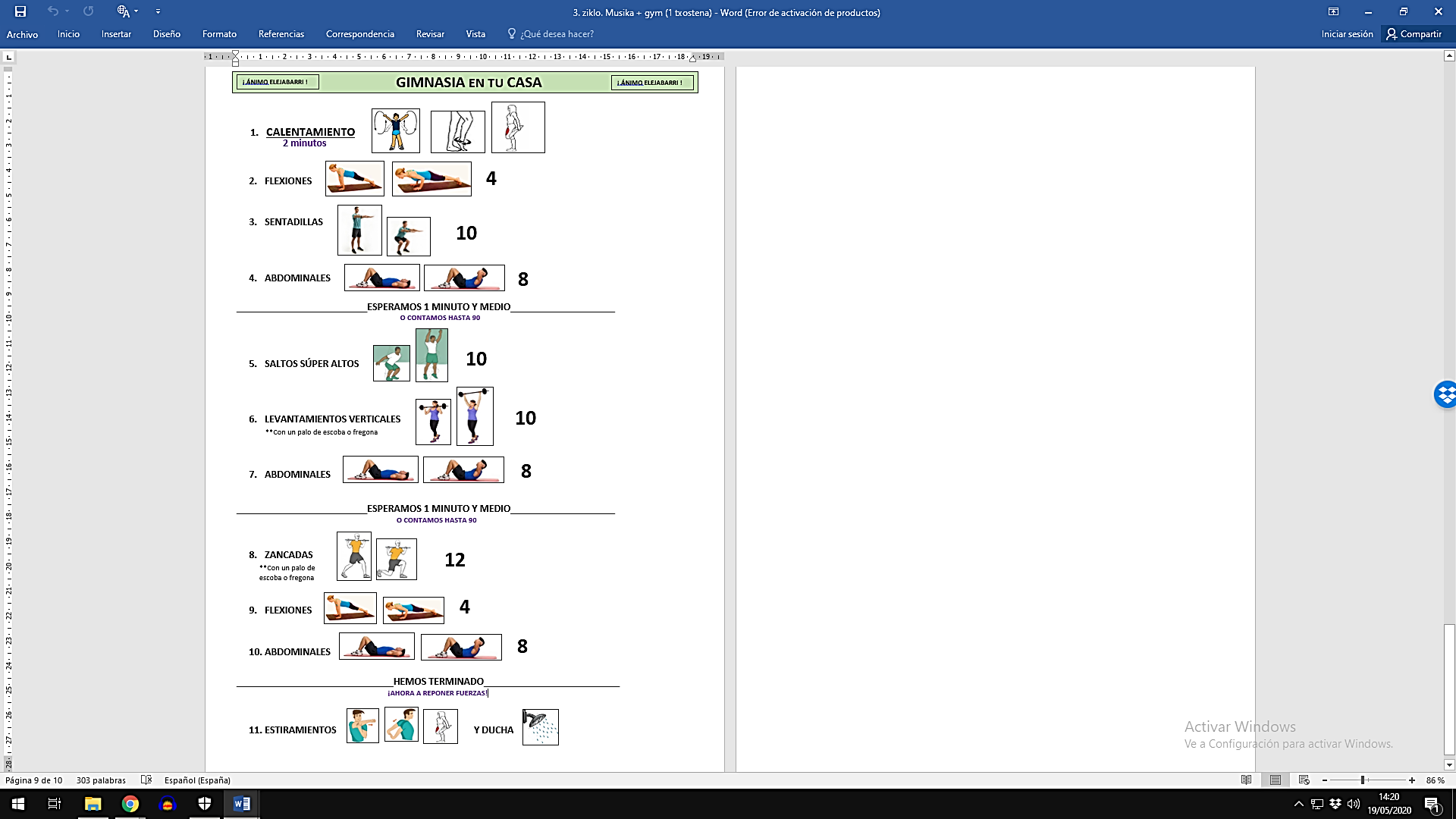 